1.cOvaj tjedan  ćemo govoriti o jednoj biblijskoj priči a zove se pripovijetka o izgubljenoj ovci. Priča se može pogledati ako se klikne na link ispod teksta. Nakon gledanja te priče, pokušajte sa njima napraviti ovčicu prema slikama koje su stavljene ispod. Ukoliko nemate nešto od navedenog materijala tipa pamučnih vata, slobodno možete koristiti i druge materijale. Ovca ili janje simbol je vremena nakon Uskrsa te je stoga prigodno da ju naprave uz vašu pomoć.https://spark.adobe.com/video/zM1sXSzsRFgy3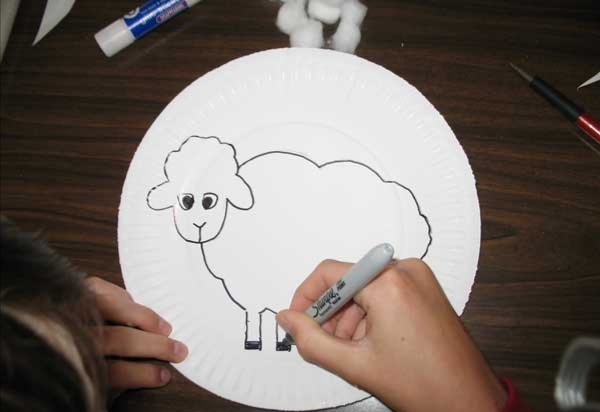 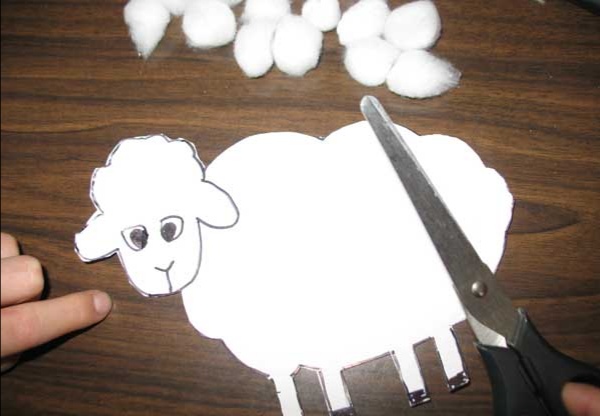 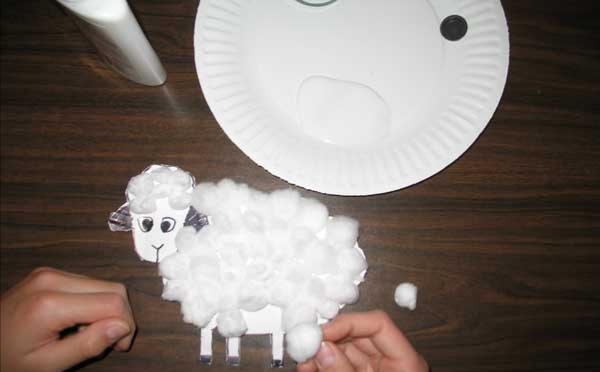 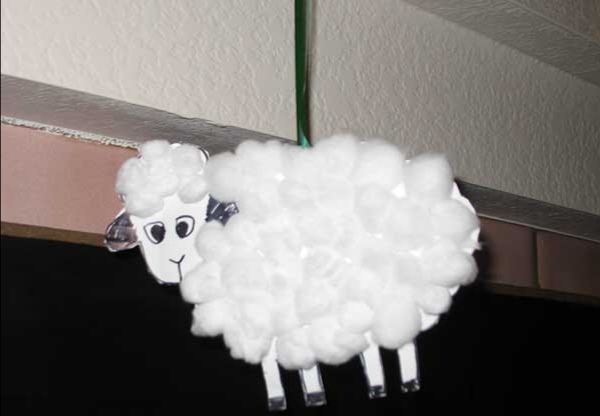 